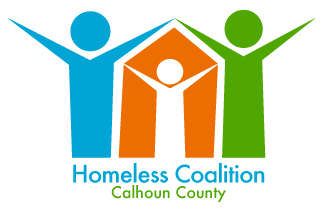 Homeless Coalition of Greater Battle Creek & Calhoun CountyTuesday, January 17, 2023 12pm – 1pmLocation: Zoom CallWelcome and Introductions – Nicole DuPontPlease subscribe to the Homeless Coalition Listserv for the most updated information from this coalition: http://eepurl.com/cwoyDP New team members?AnnouncementIntersectionality between Trauma-Informed Care and Domestic Violence TrainingTraining & PresentationsLGBTQ+ Homeless Population -Jaimie Fales, First Congregational Church Battle CreekHave showers available; accessible for those disabledAre open and affirming to LGBTQ+Barriers to access for those unhoused; safest and best housing shelter option; esp if non-binary or transgender; feel bias; advocate for reflective questions – are policies and procedures offer support/trainings/staff understandingFor legal purposes must use dead name or given name; they have to perform code switching for legal purposes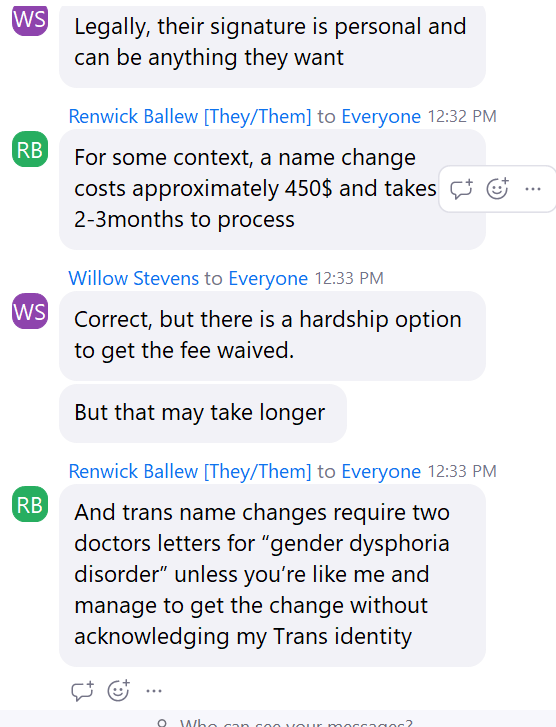 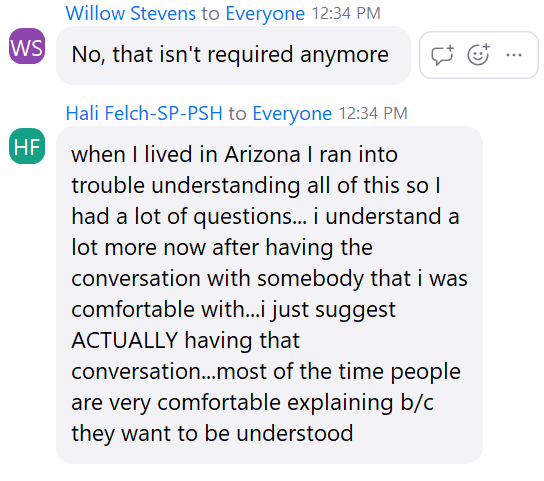 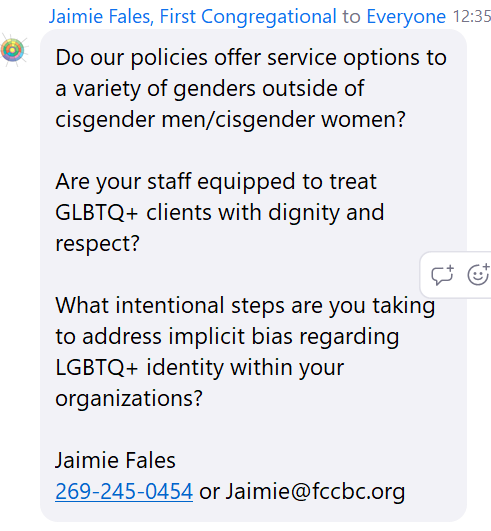 GrantsBC Rotary Grant – Emergency Sleeping MatsHousing Solutions Board UpdateVote on MSHDA-CV funds $75k todayPIT Count 2023 – NIBC - BrendanNew BusinessDirect Services Update – Melissa Smith, Daniel Jones, Olivia Harvey, Robert ElchertHaven – Ice Jam at Woodland ChurchBattle Creek Shelter - business as usual - fullSAFE Place – business as usual – full; can serve age 13 and up who are survivors of sex trafficking (can stay up to 5 days)SHARE Center – business as usualHARA (Neighborhoods Inc.) Update – Whitney Wardell - $4k in ESG prevention; CV allocationRental Roundtable upcoming in next few monthsHC Agencies’ UpdatesUpdates on collaborative workgroups:HMIS Data Quality User Group – Nancy DoyalLSA submitted; PIT Count data next; SPM then submittedVeteran by Name List – Cindy Carrier, Michelle PascoeTBDInteragency Services Team – Cindy Carrier, Chair Mt Thursday at 2pmRental Housing Roundtable – Whitney WardellIncome Increase / Employment – Robert Elchert, Stacia WilliamsTBD – Stacia is employment and benefits coach Hunger Free Calhoun – Homeless – Marsha KeeferStreet Outreach – PATH and Haven –Ron Leigh, Justin Heflin, Todd Artis, Mitch MisiaszCoordinated Entry System – Nicole DuPontHomeless Connect – 252 attendees; Next one is October 20th; appeal to join planning group.Next MeetingMarch 21, 2023 @ 12:00PM via Zoom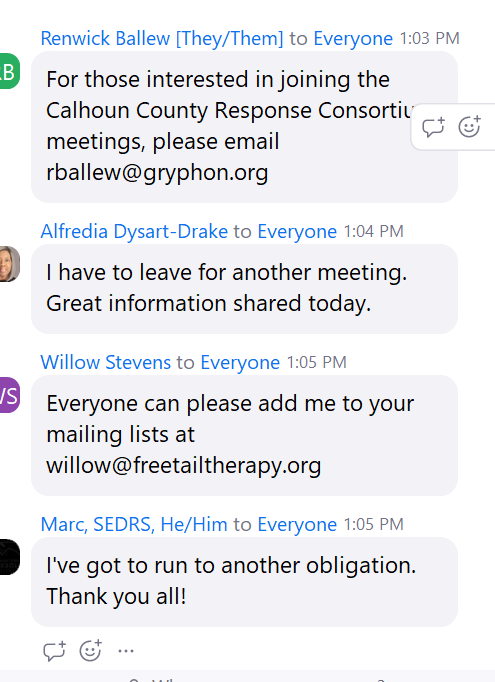 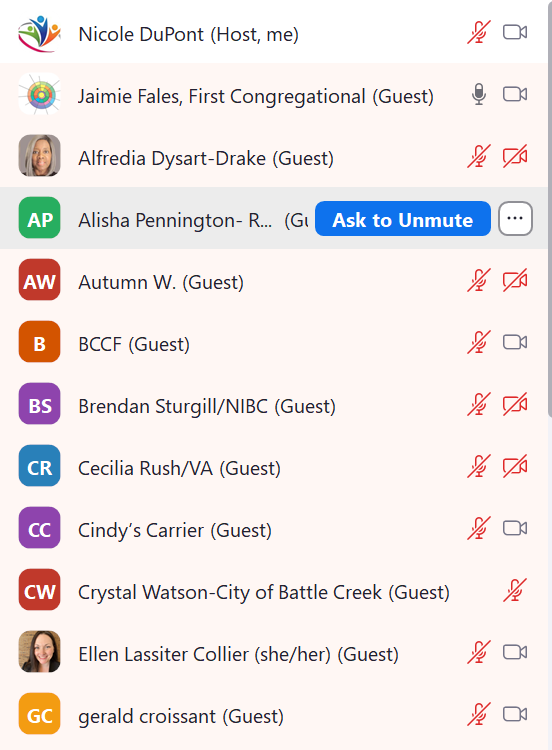 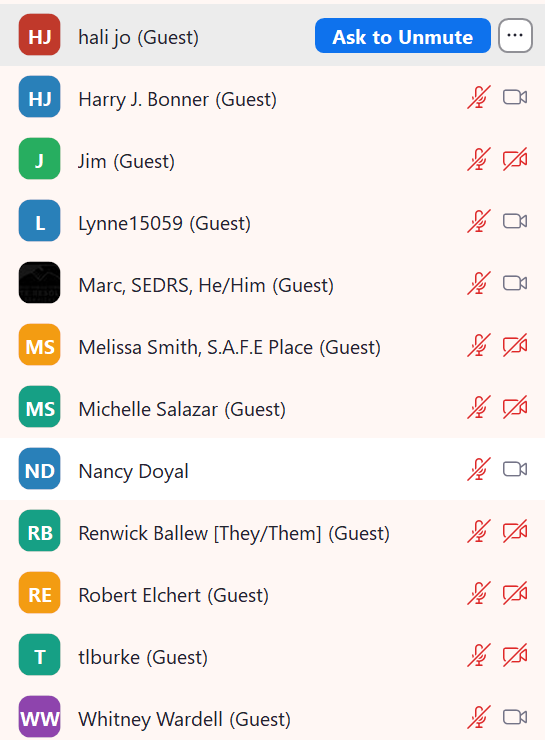 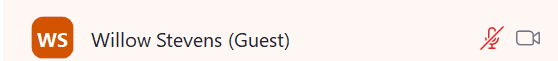 